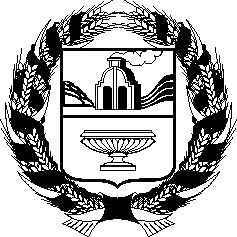 АЛТАЙСКОЕ КРАЕВОЕ ЗАКОНОДАТЕЛЬНОЕ СОБРАНИЕПОСТАНОВЛЕНИЕг. БарнаулВ соответствии со статьей 73 Устава (Основного Закона) Алтайского края Алтайское краевое Законодательное Собрание ПОСТАНОВЛЯЕТ:1. Одобрить Соглашение о сотрудничестве между Алтайским краевым Законодательным Собранием (Российская Федерация) и Гродненским областным Советом депутатов (Республика Беларусь).2. Направить настоящее постановление в Гродненский областной Совет депутатов (Республика Беларусь).3. Настоящее постановление вступает в силу со дня его принятия.№О Соглашении о сотрудничестве между Алтайским краевым Зако-нодательным Собранием (Рос-сийская Федерация) и Грод-ненским областным Советом депутатов (Республика Беларусь)ПроектПредседатель Алтайского краевого Законодательного СобранияА.А. Романенко